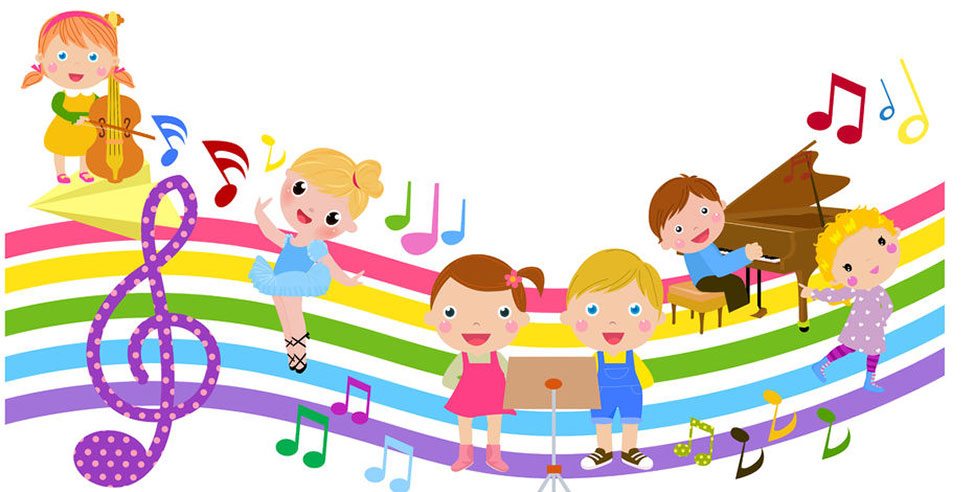 Правила поведения родителейна детском утренникеДобро пожаловать на детский праздник к нам.И с правилами ознакомиться мы предлагаем Вам.Мы в музыкальном зале рады видеть всех.Всегда звучат здесь песни, детский смех.И чтобы праздник был спокойней, веселей,Не надо брать с собой грудных детей.Устанут, будут плакать, и кричать,Нехорошо артистов огорчать.В день праздника вы постарайтесь раньше встать.Чтоб на утренник в детсад не опоздатьЧтоб Ваша дочка или ваш сынокКостюм надеть спокойно смог.А если уж пришлось вам опоздать ,То постарайтесь никому не помешать.Вы между номерами паузу дождитесь ,Пройдите в зал и у дверей садитесь.И не забудьте снять пальто и шапки.Снимите сапоги, наденьте тапки,А лучше туфли на высоких каблуках.Чтоб все вокруг сказали: «Ах!»Мы очень просим, дорогие,Вас Аплодисментами поддерживать детей,Чтобы артисты стали посмелей.Ещё хотим, друзья вам предложитьСвои таланты в зале проявить.Читать стихи, петь песни, танцевать,Шутить, на сцене роль сыграть,Танцуйте, пойте, веселитесь с намиИ знайте, ждем всегда мы встреч приятных с вами!